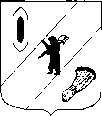 АДМИНИСТРАЦИЯ  ГАВРИЛОВ-ЯМСКОГОМУНИЦИПАЛЬНОГО  РАЙОНАПОСТАНОВЛЕНИЕ  10.05.2023   № 442О подготовке проектов внесения изменений в документы территориального планирования Гаврилов-Ямского муниципального районаВ соответствии со статьями 19-25 Градостроительного кодекса Российской Федерации, Федеральным законом от 06.10.2003 № 131-ФЗ «Об общих принципах организации местного самоуправления в Российской Федерации», на основании статьи 26 Устава Гаврилов-Ямского муниципального района Ярославской области, АДМИНИСТРАЦИЯ МУНИЦИПАЛЬНОГО РАЙОНА ПОСТАНОВЛЯЕТ:1. Подготовить проект внесения изменений в Схему территориального планирования Гаврилов-Ямского муниципального района (далее – Схема ТП).2.Подготовить проект внесения изменений в Генеральный план Митинского сельского поселения Гаврилов-Ямского муниципального района (далее – Генеральный план Митинского сельского поселения).3. Подготовить проект внесения изменений в Генеральный план Великосельского сельского поселения Гаврилов-Ямского муниципального района (далее – Генеральный план Великосельского сельского поселения).4. Утвердить порядок и сроки проведения работ по подготовке проектов, указанных в пунктах 1-3 настоящего Постановления согласно Приложению 1.5. Определить состав комиссии по подготовке проектов внесения изменений  (далее-комиссия) в соответствии с постановлением Администрации Гаврилов-Ямского муниципального района от 08.12.2016 № 1327 «О создании, утверждении состава и порядка деятельности комиссии по вопросам внесения изменений в Схему территориального планирования Гаврилов-Ямского муниципального района, Генеральные планы и Правила землепользования и застройки сельских поселений Гаврилов-Ямского муниципального района».6.Установить Порядок направления в комиссию предложений заинтересованных лиц по подготовке проектов внесения изменений в документы территориального планирования Гаврилов-Ямского муниципального района (Приложение 2).7. Постановление опубликовать в районной массовой газете «Гаврилов-Ямский вестник» и разместить на официальном сайте Администрации Гаврилов-Ямского муниципального района.8. Контроль за исполнением постановления возложить на заместителя Главы Администрации муниципального района Таганова В.Н.9. Постановление вступает в силу с момента официального опубликования.Глава Гаврилов-Ямского                                                                муниципального района                                                                  А.Б.СергеичевПриложение 1 к постановлению Администрации Гаврилов-Ямскогомуниципального района от 10.05.2023   № 442Порядок и сроки проведения работ по подготовке  проектов внесения изменений в документы территориального планирования Гаврилов-Ямского муниципального районаПриложение 2 к постановлению Администрации Гаврилов-Ямскогомуниципального района от 10.05.2023   № 442Порядок направления в комиссию предложений заинтересованных лиц по подготовке проектов внесения изменений в документы территориального планирования  Гаврилов-Ямского муниципального района1. С момента опубликования постановления Администрации Гаврилов-Ямского муниципального района о подготовке проектов внесения изменений в документы территориального планирования  Гаврилов-Ямского муниципального района  заинтересованные лица вправе направлять в Комиссию по вопросам внесения изменений в Схему территориального планирования Гаврилов-Ямского муниципального района, Генеральные планы и Правила землепользования и застройки сельских поселений Гаврилов-Ямского муниципального района (далее - Комиссия) предложения по подготовке проектов внесений. 2. Предложения могут быть направлены до момента принятия постановления Администрации муниципального района о подготовке проектов внесения изменений или о направлении проектов на доработку. Предложения направляются по почте либо непосредственно в Комиссию по адресу: 152240, Ярославская область, Гаврилов-Ямский район, г. Гаврилов-Ям, ул. Советская, д. 51 (тел.(48534) 2-05-59, 2-34-96).3. Предложения в проекты внесения изменений должны быть логично изложены в письменном виде (напечатаны либо написаны разборчивым почерком) за подписью лица, их изложившего, с указанием его полных фамилии, имени, отчества и даты подготовки предложений. Неразборчиво написанные предложения, а также предложения, не имеющие отношения к подготовке проекта правил, Комиссией не рассматриваются.4. Предложения могут содержать любые материалы (как на бумажных, так и магнитных носителях). Направленные материалы возврату не подлежат.5. Предложения, поступившие в Комиссию после завершения работ по подготовке проектов внесения изменений в документы территориального планирования Гаврилов-Ямского муниципального района, не рассматриваются.6. Комиссия не дает ответы на поступившие предложения.№ п/пНаименование мероприятияСроки исполнения123Разработка проекта внесения изменений в  Схему территориального планирования Гаврилов-Ямского муниципального района. Разработка проекта внесения изменений в Генеральный план Митинского сельского поселения Гаврилов-Ямского муниципального районаРазработка проекта внесения изменений в Генеральный план Великосельского сельского поселения Гаврилов-Ямского муниципального района:  Со дня вступления в силу постановления о подготовке проекта внесения изменений в Генеральный план, не позднее 60 дней4Проверка проектов внесения изменений в документы территориального планирования Гаврилов-Ямского муниципального района на соответствие Схеме территориального планирования Ярославской области В течение 5 дней со дня передачи комиссией проектов внесения изменений 5Принятие Главой Гаврилов-Ямского муниципального района постановления о проведении публичных слушаний по проектам внесения измененийВ течение 5 дней со дня получения проектов внесения изменений 6Организация и проведение публичных слушаний по проектам внесения изменений, подготовка протокола публичных слушаний В соответствии с порядком, установленным Градостроительным кодексом Российской Федерации 7Подготовка заключения по результатам публичных слушанийВ течение 15 дней со дня проведения публичных слушаний8Размещение проектов внесения изменений в документы территориального планирования Гаврилов-Ямского муниципального района на официальном сайте ФГИС ТПВ течение 15 дней со дня подписания заключения по результатам публичных слушаний9Принятие Главой Гаврилов-Ямского муниципального района решения о направлении проектов внесения изменений в документы территориального планирования Гаврилов-Ямского муниципального района для утверждения Собранием представителей Гаврилов-Ямского муниципального района В течение 15 дней после получения согласования от органов исполнительной власти Ярославской области10Утверждение проектов внесения изменений Собранием представителей Гаврилов-Ямского муниципального районаВ соответствии с планом работы Собрания представителей Гаврилов-Ямского муниципального района11Опубликование утвержденного Собранием представителей Гаврилов-Ямского муниципального района решения о внесении изменений в документы территориального планирования Гаврилов-Ямского муниципального районаВ течение 10 дней со дня принятия Собранием представителей Гаврилов-Ямского муниципального района 